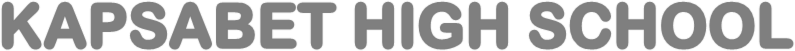 CONFIDENTIALQuestion 1.2 dry cellsVoltmeterSwitchAmmeterResistance wire(S.W.G 28) mounted on a mm scale Six connecting wiresConvex lens (f=10cm) and lens holderA candleWhite screenA metre ruleQuestion 2Metre ruleKnife edgeOne 50g mass and a 100g massThree pieces of thread about 50cmSome water in 100ml beakerParaffin(liquid L) in 100ml beakerTissue paperRectangular glass block(n=1.5)Four optical pinsA piece of soft boardA plain sheet of paper4 thumb pins